UNIVERSIDAD AUTÓNOMA DE NAYARIT 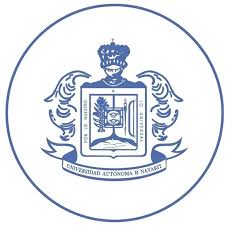 SECRETARÍA DE DOCENCIADIRECCIÓN DE DESARROLLO DEL PROFESORADOLista de asistencia Nombre del evento: _____________________________________________________________________Fecha: _________________________________________________________________________________Lugar: _________________________________________________________________________________Unidad(es) académica(s): _________________________________________________________________FIRMA DEL COORDINADOR DEL EVENTO_____________________________________APELLIDO PATERNOAPELLIDO MATERNONOMBRE (S)LUGAR DE ADCRIPCIÓNNO. DE TRABAJADORCATEGORIA LABORAL (CONTRATO, HORAS, PTC)PROGRAMA ACADÉMICOSEXOF/MFIRMA DEL DOCENTE